Assegnazione di assistenti di lingua inglese ETAs  per l’anno scolastico 2019/2020Modello di candidatura Data, __/__/2019	                                                                                                            Firma del Dirigente scolastico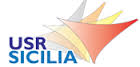 www.usr.sicilia.itUFFICIO SCOLASTICO REGIONALE PER LA SICILIADIREZIONE GENERALEVia Fattori, 60 - 90146 Palermo - Tel. 091/6909111pec drsi@postacert.istruzione.it     mail direzione-sicilia@istruzione.it      C.F. 80018500829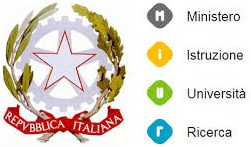 Istituzione ScolasticaCodice meccanograficoTipologia di indirizzoIndirizzo emailCAP - Comune (Provincia)Telefono/FaxINDICATORI DI VALOREINDICATORI DI VALOREREQUISITI SI/NOLa scuola ha partecipato precedentemente al Programma?La scuola si rende disponibile a coinvolgere un gruppo di almeno tre insegnanti di lingua inglese a seguire scrupolosamente il lavoro in classe dell’assistente?La scuola si impegna a designare un docente di inglese del gruppo con funzioni di tutor dell’assistente ETAs?La scuola si impegna a partecipare attivamente alle iniziative(2 incontri annui) previste dal MIUR-DSGOV e dalla Commissione Fulbright? La scuola si rende disponibile a inserire il borsista nelle attività previste dal Piano Triennale dell’offerta formativa dell’a.s. 2018/19?La scuola si impegna a che il borsista non sia coinvolto nelle attività CLIL?Linee progettuali per assicurare un’adeguata integrazione dell’attività dell’assistente all’interno dell’IstitutoRiportare una breve descrizione delle proposte plurilinguistiche e delle altre iniziative previste dal PTOF e indicare tra queste quelle che si ritengono utili a promuovere l’accoglienza, la permanenza e l’attività in classe del borsista ETAs.In tal senso, per valorizzare al meglio la particolarità dell’intervento dell’assistente madrelingua, si richiede di evidenziare l’ambiente di apprendimento in ordine alla tipologia del/i percorso/i formativo/i, ai destinatari, alle ore impiegate, agli obiettivi, alle modalità organizzative, al cronoprogramma, alla metodologia didattica, ai criteri, agli strumenti e ai tempi di erogazione per effettuare un monitoraggio volto a verificare e a valutare la qualità dell’intervento Presentazione progettuale della candidatura (max 1500 caratteri)